ДОГОВОР № ____о возмездном оказании услугг.Москва										«____»  _________ 2016г.Общество с ограниченной ответственностью «Национальный институт медицинского права», именуемое в дальнейшем Исполнитель, в лице Генерального директора Павловой Ю.В., действующей на основании Устава, с одной стороны, и _____________________________________________________________________________________,именуемое в дальнейшем Заказчик , в лице ________________________________________________,действующего на основании ____________________________________________________________,с другой стороны, заключили настоящий договор о нижеследующем:1. ПРЕДМЕТ ДОГОВОРА1.1. Предметом договора является оказание Заказчику информационных услуг в форме доступа к онлайн трансляции вебинара (вебинаров) в соответствии с выбранной темой по программе цикла "Правовые риски профессиональной медицинской деятельности. Юридическая защита интересов медицинской организации в условиях современного законодательства".1.2. Дата и время проведения вебинара (вебинаров), программа, стоимость и другие условия участия публикуются на сайте Исполнителя: http://www.med-law.ru/.2. ПРАВА И ОБЯЗАННОСТИ СТОРОН2.1. Заказчик поручает, а Исполнитель принимает на себя следующие обязательства:2.1.1. Организовать доступ представителю Заказчика к онлайн трансляции вебинара путем передачи уникального кода приглашения (ссылки-билета) для входа на мероприятие, в соответствии с выбранной темой.2.1.2. Предоставлять Заказчику информацию о порядке регистрации и условиях участия в вебинаре, в том числе путем размещения на сайте Исполнителя: http://www.med-law.ru/. В случае изменения даты и времени проведения вебинара уведомить Заказчика в срок не позднее чем за 3 (три) рабочих дня до начала оказания услуг. 2.1.4. По окончании оказания услуг передать Заказчику надлежаще оформленные оригиналы всех финансовых документов: счет на оплату услуг, договор, акт сдачи-приемки оказанных услуг, подтверждающий факт оказания услуг надлежащего качества, комплект информационных материалов к вебинару, Сертификат участника. Предоставление Заказчику видео-записи или стенограммы вебинара не осуществляется.2.2. Заказчик обязуется: 2.2.1. Зарегистрировать и подтвердить участие своего представителя в онлайн трансляции вебинара в соответствии с выбранной темой по программе цикла "Правовые риски профессиональной медицинской деятельности. Юридическая защита интересов медицинской организации в условиях современного законодательства" на сайте Исполнителя: http://www.med-law.ru/.2.2.2. Оплатить стоимость услуг Исполнителя в порядке и на условиях, установленных в настоящем Договоре. 2.2.3. Для обеспечения доступа к онлайн трансляции вебинара провести техническую подготовку рабочего места и протестировать компьютер на соответствие системным требованиям, опубликованным на сайте компании оператора телекоммуникационных услуг: http://www.mind.com/.3. СТОИМОСТЬ УСЛУГ И ПОРЯДОК ОПЛАТЫ3.1. Стоимость услуг Исполнителя по организации доступа представителю Заказчика к трансляции вебинара определяется в соответствии с условиями участия, опубликованными на сайте Исполнителя: http://www.med-law.ru/.3.2. Исполнитель выставляет Заказчику счет на оплату услуг согласно количеству зарегистрированных представителей. Каждый участник онлайн трансляции получает уникальный код приглашения (ссылку-билет) для входа на мероприятие.3.3. Услуги Исполнителя НДС не облагаются, т.к. Исполнитель применяет упрощенную систему налогообложения в соответствии с положениями главы 26.2 Налогового кодекса РФ.3.4. Оплата услуг Исполнителя осуществляется Заказчиком по безналичному расчету путем перечисления денежной суммы на расчетный счет Исполнителя.4. СРОК ДЕЙСТВИЯ ДОГОВОРА И ПОРЯДОК ЕГО ИЗМЕНЕНИЯ4.1. Договор вступает в силу с момента его подписания обеими сторонами и действует до полного исполнения ими своих обязательств.4.2. Изменения и дополнения в условия настоящего договора вносятся только письменным соглашением сторон.4.3. Настоящий договор составлен в двух экземплярах по одному для каждой стороны и имеет одинаковую юридическую силу.5. ОТВЕТСТВЕННОСТЬ СТОРОН5.1. За неисполнение или ненадлежащее исполнение принятых по настоящему Договору обязательств стороны несут ответственность в соответствии с действующим законодательством Российской Федерации.5.2. Исполнитель не несет ответственности за невозможность оказания услуг по настоящему Договору по каким-либо независящим от него причинам. В случае невозможности Исполнителя выполнить свои обязательства перед Заказчиком внесенные деньги возвращаются Заказчику полностью.5.3. В случае отказа Заказчика от услуг, предоставляемых по настоящему Договору не подлежит возврату сумма фактически понесенных Исполнителем расходов. 5.4. Стороны освобождаются от ответственности за частичное или полное неисполнение обязательств по Договору, если это неисполнение явилось следствием обстоятельств непреодолимой силы, возникших после заключения Договора, в результате событий чрезвычайного характера, которые сторона не могла ни предвидеть, ни предотвратить разумными мерами.6. ПОРЯДОК РАЗРЕШЕНИЯ СПОРОВ6.1. Стороны обязуются принимать все зависящие от них меры по разрешению разногласий и споров, возникающих между ними по настоящему Договору, путем переговоров.6.2. В случае невозможности разрешить разногласия путем переговоров споры подлежат рассмотрению в суде в соответствии с законодательством Российской Федерации.7. АДРЕСА, БАНКОВСКИЕ РЕКВИЗИТЫ И ПОДПИСИ СТОРОНИсполнитель:ООО "Национальный институтмедицинского права" .Москва, Рязанский пр-т, д.46,стр.1ИНН 7721618808КПП 772101001р /с 40702810638180000315Московский банк Сбербанка России ПАО, г.МоскваБИК 044525225К/сч 30101810400000000225 в ОПЕРУ 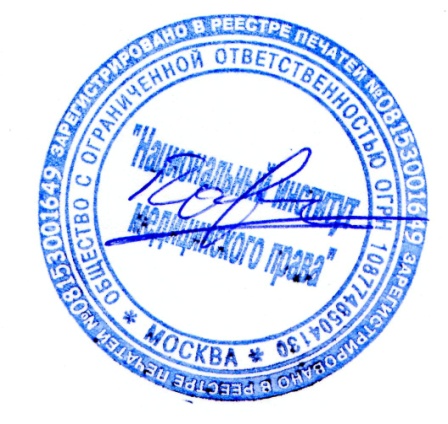 Московского ГТУ Банка РоссииЗаказчик:______________________________________Адрес: ______________________________________________________________________ИНН__________________________________КПП__________________________________р/с _________________________________________________________________________БИК__________________________________к/с ___________________________________т/факс:Генеральный директор ___________________ / Павлова Ю.В.___________________ / 